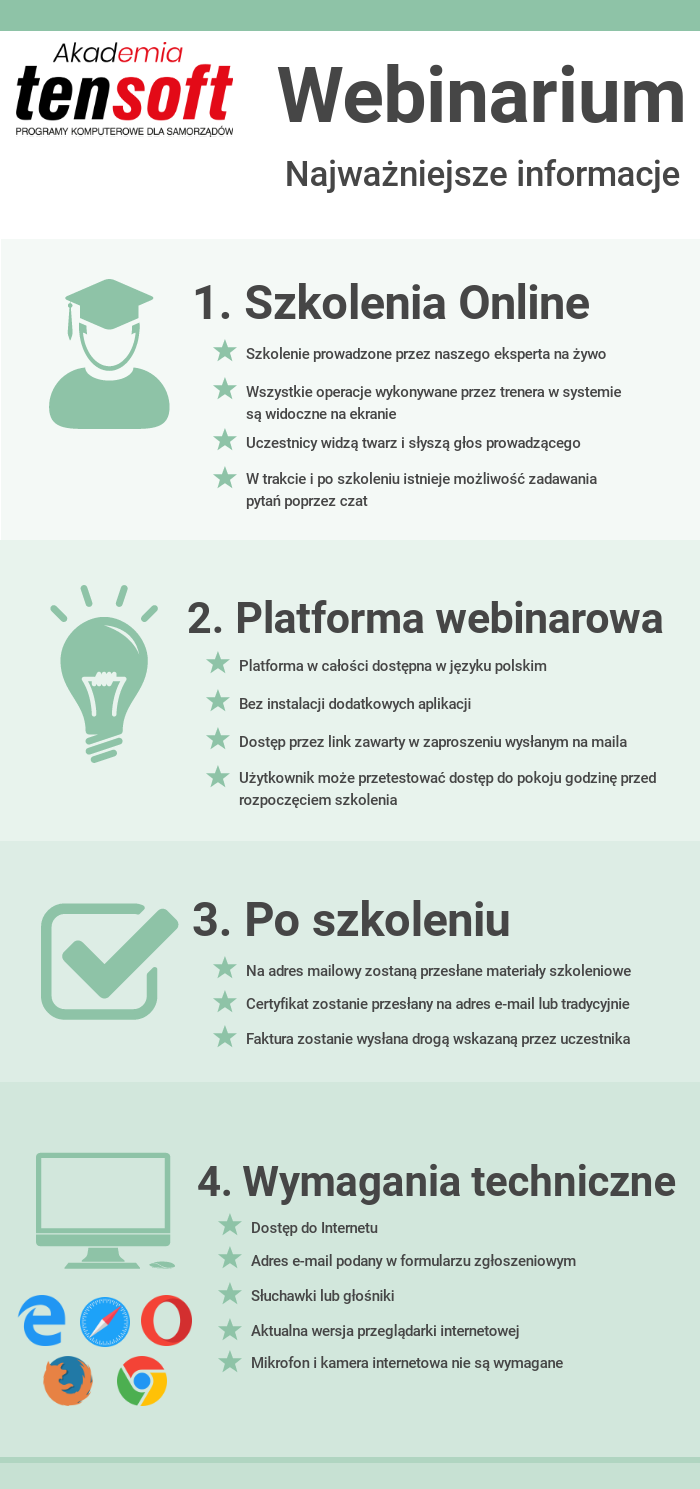 Zapraszamy na Webinarium doskonalące użytkowników Systemu AdASZapraszamy na Webinarium doskonalące użytkowników Systemu AdASZapraszamy na Webinarium doskonalące użytkowników Systemu AdASZapraszamy na Webinarium doskonalące użytkowników Systemu AdASSZKOLENIE Z ZEWNĘTRZYM EKSPERTEM
SZKOLENIE Z ZEWNĘTRZYM EKSPERTEM
SZKOLENIE Z ZEWNĘTRZYM EKSPERTEM
SZKOLENIE Z ZEWNĘTRZYM EKSPERTEM
WDROŻENIE I KOORDYNACJA PPK W PRAKTYCE SZKOLENIE PRAWNO-MODUŁOWE (KIP)WDROŻENIE I KOORDYNACJA PPK W PRAKTYCE SZKOLENIE PRAWNO-MODUŁOWE (KIP)WDROŻENIE I KOORDYNACJA PPK W PRAKTYCE SZKOLENIE PRAWNO-MODUŁOWE (KIP)WDROŻENIE I KOORDYNACJA PPK W PRAKTYCE SZKOLENIE PRAWNO-MODUŁOWE (KIP)Data:27 listopada 2020 r.Czas:10.00-13.15Narzędzie:Cena:*250,00 zł./1 osobę – zgłoszenia przyjmujemy do 20-11-2020 r.Liczba miejsc jest ograniczona.*250,00 zł./1 osobę – zgłoszenia przyjmujemy do 20-11-2020 r.Liczba miejsc jest ograniczona.*250,00 zł./1 osobę – zgłoszenia przyjmujemy do 20-11-2020 r.Liczba miejsc jest ograniczona.DLA KOGO?DLA KOGO?DLA KOGO?DLA KOGO?- pracownicy działów kadr i płac,- Sekretarze, Naczelnicy wydziałów organizacyjnych,- osoby odpowiedzialne za wdrożenie PPK w urzędzie.- pracownicy działów kadr i płac,- Sekretarze, Naczelnicy wydziałów organizacyjnych,- osoby odpowiedzialne za wdrożenie PPK w urzędzie.- pracownicy działów kadr i płac,- Sekretarze, Naczelnicy wydziałów organizacyjnych,- osoby odpowiedzialne za wdrożenie PPK w urzędzie.- pracownicy działów kadr i płac,- Sekretarze, Naczelnicy wydziałów organizacyjnych,- osoby odpowiedzialne za wdrożenie PPK w urzędzie.JAKIE KORZYŚCI?JAKIE KORZYŚCI?JAKIE KORZYŚCI?JAKIE KORZYŚCI?- szkolenie z udziałem niezależnego praktyka w zakresie prawa pracy i PPK,- przygotowanie do obsługi PPK w module KiP,
- materiały szkoleniowe wraz z wzorami dokumentów,- poznanie konkretnych przykładów,- bezpośredni kontakt z projektantami programu,- możliwość zadawania pytań w trakcie i po webinarze.- szkolenie z udziałem niezależnego praktyka w zakresie prawa pracy i PPK,- przygotowanie do obsługi PPK w module KiP,
- materiały szkoleniowe wraz z wzorami dokumentów,- poznanie konkretnych przykładów,- bezpośredni kontakt z projektantami programu,- możliwość zadawania pytań w trakcie i po webinarze.- szkolenie z udziałem niezależnego praktyka w zakresie prawa pracy i PPK,- przygotowanie do obsługi PPK w module KiP,
- materiały szkoleniowe wraz z wzorami dokumentów,- poznanie konkretnych przykładów,- bezpośredni kontakt z projektantami programu,- możliwość zadawania pytań w trakcie i po webinarze.- szkolenie z udziałem niezależnego praktyka w zakresie prawa pracy i PPK,- przygotowanie do obsługi PPK w module KiP,
- materiały szkoleniowe wraz z wzorami dokumentów,- poznanie konkretnych przykładów,- bezpośredni kontakt z projektantami programu,- możliwość zadawania pytań w trakcie i po webinarze.CZĘŚĆ I – SZKOLENIE EKSPERCKIE Z ZEWNĘTRZNYM TRENEREMCZĘŚĆ I – SZKOLENIE EKSPERCKIE Z ZEWNĘTRZNYM TRENEREMCZĘŚĆ I – SZKOLENIE EKSPERCKIE Z ZEWNĘTRZNYM TRENEREMCZĘŚĆ I – SZKOLENIE EKSPERCKIE Z ZEWNĘTRZNYM TRENEREMTrener: ekspert z wieloletnim doświadczeniem, niezależny konsultant z dziedziny finansów publicznych oraz prawa pracy. Od lat zajmuje się opracowywaniem i wdrażaniem procedur w instytucjach sektora finansów publicznych w tym wdrażania systemu kontroli zarządczej. Właściciel firmy zajmującej się doradztwem, weryfikacją i przeglądem stanu dokumentacji prawno-pracowniczej pod kątem zgodności 
z przepisami prawa. Koordynator ds. wdrożenia PPK w kilkunastu dużych i średnich firmach oraz aktualnie w kilkudziesięciu jst.Trener: ekspert z wieloletnim doświadczeniem, niezależny konsultant z dziedziny finansów publicznych oraz prawa pracy. Od lat zajmuje się opracowywaniem i wdrażaniem procedur w instytucjach sektora finansów publicznych w tym wdrażania systemu kontroli zarządczej. Właściciel firmy zajmującej się doradztwem, weryfikacją i przeglądem stanu dokumentacji prawno-pracowniczej pod kątem zgodności 
z przepisami prawa. Koordynator ds. wdrożenia PPK w kilkunastu dużych i średnich firmach oraz aktualnie w kilkudziesięciu jst.Trener: ekspert z wieloletnim doświadczeniem, niezależny konsultant z dziedziny finansów publicznych oraz prawa pracy. Od lat zajmuje się opracowywaniem i wdrażaniem procedur w instytucjach sektora finansów publicznych w tym wdrażania systemu kontroli zarządczej. Właściciel firmy zajmującej się doradztwem, weryfikacją i przeglądem stanu dokumentacji prawno-pracowniczej pod kątem zgodności 
z przepisami prawa. Koordynator ds. wdrożenia PPK w kilkunastu dużych i średnich firmach oraz aktualnie w kilkudziesięciu jst.Trener: ekspert z wieloletnim doświadczeniem, niezależny konsultant z dziedziny finansów publicznych oraz prawa pracy. Od lat zajmuje się opracowywaniem i wdrażaniem procedur w instytucjach sektora finansów publicznych w tym wdrażania systemu kontroli zarządczej. Właściciel firmy zajmującej się doradztwem, weryfikacją i przeglądem stanu dokumentacji prawno-pracowniczej pod kątem zgodności 
z przepisami prawa. Koordynator ds. wdrożenia PPK w kilkunastu dużych i średnich firmach oraz aktualnie w kilkudziesięciu jst.PROGRAM (10:00-12:00):PROGRAM (10:00-12:00):PROGRAM (10:00-12:00):PROGRAM (10:00-12:00):1. Podstawowe założenia i pojęcia związane z Pracowniczymi Planami Kapitałowymi (PPK):a) Zasady ogólne stosowania ustawy o PPK;b) Cele i założenia Pracowniczych Planów Kapitałowych;c)   Przekazywanie wpłat do PPK.2. Obowiązki pracodawców:a) Kiedy i dla kogo obowiązek utworzenia PPK;b) Podmiot zatrudniający, a PPK;c) Pracodawcy wyłączeni ze stosowania ustawy;d) Etapy i terminy wdrażania Pracowniczych Planów Kapitałowych przez kolejnych pracodawców  (dużych, średnich i małych oraz przez zakłady pracy sfery budżetowej);e) Zwolnienie z finansowania przez pracodawcę wpłat do PPK;f) Obowiązki informacyjne i administracyjne pracodawcy.3. Wdrażanie KROK PO KROKU-  jak nie popełnić żadnego błędu przy wdrożeniu!4. Wpłaty na PPK:a) Przekazywanie wpłat do PPK;b) Wpłaty od państwa;c) Wpłaty osób zatrudnionych;d) Wpłaty finansowane przez pracodawcę.5. Uczestnictwo osób zatrudnionych w PPK:a) Rezygnacja pracownika z dokonywania wpłat do PPK;b) Wznowienie dokonywania wpłat do PPK;c) Złożenie przez pracownika wniosku o dokonywanie wpłat;d) Co się dzieje z PPK w przypadku zmiany pracodawcy;e) Dysponowanie oszczędnościami w trakcie trwania okresu zatrudnienia;f) Wypłata środków przed ukończeniem 60. roku życia;g) Dysponowanie oszczędnościami po ukończeniu 60 lat;h) Dziedziczenie środków i ich podział w przypadku śmierci uczestnika PPK;i) Podział środków w przypadku rozwodu lub unieważnienia małżeństwa;j) Nadzór nad funkcjonowaniem PPK.6. Opodatkowanie PPK:a) Zasady opodatkowania uczestników PPK - jakie są konsekwencje podatkowe?;b) Opodatkowanie wpłat do PPK;c) Opodatkowanie wypłat z PPK na rzecz: Uczestnika PPK, byłego małżonka uczestnika PPK, małżonka zmarłego uczestnika PPK i innych osób uprawnionych.7. Sankcje związane z nie przystąpieniem do PPK. 8. Nowe kompetencje kontrolne PIP w zakresie PPK.1. Podstawowe założenia i pojęcia związane z Pracowniczymi Planami Kapitałowymi (PPK):a) Zasady ogólne stosowania ustawy o PPK;b) Cele i założenia Pracowniczych Planów Kapitałowych;c)   Przekazywanie wpłat do PPK.2. Obowiązki pracodawców:a) Kiedy i dla kogo obowiązek utworzenia PPK;b) Podmiot zatrudniający, a PPK;c) Pracodawcy wyłączeni ze stosowania ustawy;d) Etapy i terminy wdrażania Pracowniczych Planów Kapitałowych przez kolejnych pracodawców  (dużych, średnich i małych oraz przez zakłady pracy sfery budżetowej);e) Zwolnienie z finansowania przez pracodawcę wpłat do PPK;f) Obowiązki informacyjne i administracyjne pracodawcy.3. Wdrażanie KROK PO KROKU-  jak nie popełnić żadnego błędu przy wdrożeniu!4. Wpłaty na PPK:a) Przekazywanie wpłat do PPK;b) Wpłaty od państwa;c) Wpłaty osób zatrudnionych;d) Wpłaty finansowane przez pracodawcę.5. Uczestnictwo osób zatrudnionych w PPK:a) Rezygnacja pracownika z dokonywania wpłat do PPK;b) Wznowienie dokonywania wpłat do PPK;c) Złożenie przez pracownika wniosku o dokonywanie wpłat;d) Co się dzieje z PPK w przypadku zmiany pracodawcy;e) Dysponowanie oszczędnościami w trakcie trwania okresu zatrudnienia;f) Wypłata środków przed ukończeniem 60. roku życia;g) Dysponowanie oszczędnościami po ukończeniu 60 lat;h) Dziedziczenie środków i ich podział w przypadku śmierci uczestnika PPK;i) Podział środków w przypadku rozwodu lub unieważnienia małżeństwa;j) Nadzór nad funkcjonowaniem PPK.6. Opodatkowanie PPK:a) Zasady opodatkowania uczestników PPK - jakie są konsekwencje podatkowe?;b) Opodatkowanie wpłat do PPK;c) Opodatkowanie wypłat z PPK na rzecz: Uczestnika PPK, byłego małżonka uczestnika PPK, małżonka zmarłego uczestnika PPK i innych osób uprawnionych.7. Sankcje związane z nie przystąpieniem do PPK. 8. Nowe kompetencje kontrolne PIP w zakresie PPK.1. Podstawowe założenia i pojęcia związane z Pracowniczymi Planami Kapitałowymi (PPK):a) Zasady ogólne stosowania ustawy o PPK;b) Cele i założenia Pracowniczych Planów Kapitałowych;c)   Przekazywanie wpłat do PPK.2. Obowiązki pracodawców:a) Kiedy i dla kogo obowiązek utworzenia PPK;b) Podmiot zatrudniający, a PPK;c) Pracodawcy wyłączeni ze stosowania ustawy;d) Etapy i terminy wdrażania Pracowniczych Planów Kapitałowych przez kolejnych pracodawców  (dużych, średnich i małych oraz przez zakłady pracy sfery budżetowej);e) Zwolnienie z finansowania przez pracodawcę wpłat do PPK;f) Obowiązki informacyjne i administracyjne pracodawcy.3. Wdrażanie KROK PO KROKU-  jak nie popełnić żadnego błędu przy wdrożeniu!4. Wpłaty na PPK:a) Przekazywanie wpłat do PPK;b) Wpłaty od państwa;c) Wpłaty osób zatrudnionych;d) Wpłaty finansowane przez pracodawcę.5. Uczestnictwo osób zatrudnionych w PPK:a) Rezygnacja pracownika z dokonywania wpłat do PPK;b) Wznowienie dokonywania wpłat do PPK;c) Złożenie przez pracownika wniosku o dokonywanie wpłat;d) Co się dzieje z PPK w przypadku zmiany pracodawcy;e) Dysponowanie oszczędnościami w trakcie trwania okresu zatrudnienia;f) Wypłata środków przed ukończeniem 60. roku życia;g) Dysponowanie oszczędnościami po ukończeniu 60 lat;h) Dziedziczenie środków i ich podział w przypadku śmierci uczestnika PPK;i) Podział środków w przypadku rozwodu lub unieważnienia małżeństwa;j) Nadzór nad funkcjonowaniem PPK.6. Opodatkowanie PPK:a) Zasady opodatkowania uczestników PPK - jakie są konsekwencje podatkowe?;b) Opodatkowanie wpłat do PPK;c) Opodatkowanie wypłat z PPK na rzecz: Uczestnika PPK, byłego małżonka uczestnika PPK, małżonka zmarłego uczestnika PPK i innych osób uprawnionych.7. Sankcje związane z nie przystąpieniem do PPK. 8. Nowe kompetencje kontrolne PIP w zakresie PPK.1. Podstawowe założenia i pojęcia związane z Pracowniczymi Planami Kapitałowymi (PPK):a) Zasady ogólne stosowania ustawy o PPK;b) Cele i założenia Pracowniczych Planów Kapitałowych;c)   Przekazywanie wpłat do PPK.2. Obowiązki pracodawców:a) Kiedy i dla kogo obowiązek utworzenia PPK;b) Podmiot zatrudniający, a PPK;c) Pracodawcy wyłączeni ze stosowania ustawy;d) Etapy i terminy wdrażania Pracowniczych Planów Kapitałowych przez kolejnych pracodawców  (dużych, średnich i małych oraz przez zakłady pracy sfery budżetowej);e) Zwolnienie z finansowania przez pracodawcę wpłat do PPK;f) Obowiązki informacyjne i administracyjne pracodawcy.3. Wdrażanie KROK PO KROKU-  jak nie popełnić żadnego błędu przy wdrożeniu!4. Wpłaty na PPK:a) Przekazywanie wpłat do PPK;b) Wpłaty od państwa;c) Wpłaty osób zatrudnionych;d) Wpłaty finansowane przez pracodawcę.5. Uczestnictwo osób zatrudnionych w PPK:a) Rezygnacja pracownika z dokonywania wpłat do PPK;b) Wznowienie dokonywania wpłat do PPK;c) Złożenie przez pracownika wniosku o dokonywanie wpłat;d) Co się dzieje z PPK w przypadku zmiany pracodawcy;e) Dysponowanie oszczędnościami w trakcie trwania okresu zatrudnienia;f) Wypłata środków przed ukończeniem 60. roku życia;g) Dysponowanie oszczędnościami po ukończeniu 60 lat;h) Dziedziczenie środków i ich podział w przypadku śmierci uczestnika PPK;i) Podział środków w przypadku rozwodu lub unieważnienia małżeństwa;j) Nadzór nad funkcjonowaniem PPK.6. Opodatkowanie PPK:a) Zasady opodatkowania uczestników PPK - jakie są konsekwencje podatkowe?;b) Opodatkowanie wpłat do PPK;c) Opodatkowanie wypłat z PPK na rzecz: Uczestnika PPK, byłego małżonka uczestnika PPK, małżonka zmarłego uczestnika PPK i innych osób uprawnionych.7. Sankcje związane z nie przystąpieniem do PPK. 8. Nowe kompetencje kontrolne PIP w zakresie PPK.CZĘŚĆ II – SZKOLENIE MODUŁ KIP Z EKSPERTEM TENSOFTCZĘŚĆ II – SZKOLENIE MODUŁ KIP Z EKSPERTEM TENSOFTCZĘŚĆ II – SZKOLENIE MODUŁ KIP Z EKSPERTEM TENSOFTCZĘŚĆ II – SZKOLENIE MODUŁ KIP Z EKSPERTEM TENSOFTTrener: Pracownik i praktyk w obsłudze systemów ERP, uczestniczy  w procesie tworzenia i aktualizacji systemu. Wiedza przekazywana w trakcie szkolenia jest oparta na doświadczeniu trenerów 
w pracy z konkretnymi modułami. Trener: Pracownik i praktyk w obsłudze systemów ERP, uczestniczy  w procesie tworzenia i aktualizacji systemu. Wiedza przekazywana w trakcie szkolenia jest oparta na doświadczeniu trenerów 
w pracy z konkretnymi modułami. Trener: Pracownik i praktyk w obsłudze systemów ERP, uczestniczy  w procesie tworzenia i aktualizacji systemu. Wiedza przekazywana w trakcie szkolenia jest oparta na doświadczeniu trenerów 
w pracy z konkretnymi modułami. Trener: Pracownik i praktyk w obsłudze systemów ERP, uczestniczy  w procesie tworzenia i aktualizacji systemu. Wiedza przekazywana w trakcie szkolenia jest oparta na doświadczeniu trenerów 
w pracy z konkretnymi modułami. PROGRAM (12:00-13:15):PROGRAM (12:00-13:15):PROGRAM (12:00-13:15):PROGRAM (12:00-13:15):Naliczanie PPK, wykonywanie wydruków i przelewy.Wszystko o nowym ECPePracownik - portal dla pracownika zintegrowany z KiPKorzyści wynikające z integracji z innymi modułami.Pytania i odpowiedzi.Naliczanie PPK, wykonywanie wydruków i przelewy.Wszystko o nowym ECPePracownik - portal dla pracownika zintegrowany z KiPKorzyści wynikające z integracji z innymi modułami.Pytania i odpowiedzi.Naliczanie PPK, wykonywanie wydruków i przelewy.Wszystko o nowym ECPePracownik - portal dla pracownika zintegrowany z KiPKorzyści wynikające z integracji z innymi modułami.Pytania i odpowiedzi.Naliczanie PPK, wykonywanie wydruków i przelewy.Wszystko o nowym ECPePracownik - portal dla pracownika zintegrowany z KiPKorzyści wynikające z integracji z innymi modułami.Pytania i odpowiedzi.Jak dokonać zgłoszenia?Jak dokonać zgłoszenia?Jak dokonać zgłoszenia?Jak dokonać zgłoszenia?Należy wypełnić formularz zgłoszeniowy online dostępny na stronie www.szkolenia.tensoft.pl lub przesłać faxem pobraną i wypełnioną kartę zgłoszenia.Należy wypełnić formularz zgłoszeniowy online dostępny na stronie www.szkolenia.tensoft.pl lub przesłać faxem pobraną i wypełnioną kartę zgłoszenia.Należy wypełnić formularz zgłoszeniowy online dostępny na stronie www.szkolenia.tensoft.pl lub przesłać faxem pobraną i wypełnioną kartę zgłoszenia.Należy wypełnić formularz zgłoszeniowy online dostępny na stronie www.szkolenia.tensoft.pl lub przesłać faxem pobraną i wypełnioną kartę zgłoszenia.Kontakt: Tensoft Sp. z o.o.ul. Technologiczna 2, 45-839 OpoleTelefon: 77 540 78 40, kom. 602 358 748, fax: 77 544 60 85e-mail: szkolenia@tensoft.pl , strona: www.tensoft.pl Kontakt: Tensoft Sp. z o.o.ul. Technologiczna 2, 45-839 OpoleTelefon: 77 540 78 40, kom. 602 358 748, fax: 77 544 60 85e-mail: szkolenia@tensoft.pl , strona: www.tensoft.pl Kontakt: Tensoft Sp. z o.o.ul. Technologiczna 2, 45-839 OpoleTelefon: 77 540 78 40, kom. 602 358 748, fax: 77 544 60 85e-mail: szkolenia@tensoft.pl , strona: www.tensoft.pl Kontakt: Tensoft Sp. z o.o.ul. Technologiczna 2, 45-839 OpoleTelefon: 77 540 78 40, kom. 602 358 748, fax: 77 544 60 85e-mail: szkolenia@tensoft.pl , strona: www.tensoft.pl 